Publicado en  el 10/08/2016 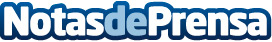 Pasión por la moda: como emprender nuevos negociosEl blog Empresariados pone a disposición de todos los amantes de la moda los consejos más destacados para empezar a montar una tienda de ropaDatos de contacto:Nota de prensa publicada en: https://www.notasdeprensa.es/pasion-por-la-moda-como-emprender-nuevos Categorias: Moda Emprendedores Recursos humanos http://www.notasdeprensa.es